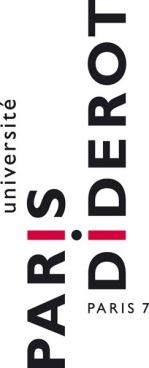 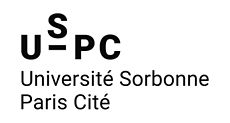 Nom : ClosPrénom : ClémenceDirecteur de thèse : Thomas LamarcheLaboratoire : LADYSSTitre de la thèse soutenue: Des démarches de DD/RSE à la dégradation du rapport social de travail dans le secteur hôtelierRésumé de la thèse Cette thèse porte sur la dégradation du rapport social de travail dans le secteur hôtelier à travers la mise en place de pratiques et de discours relevant de la Responsabilité Sociale des Entreprises (RSE) et du Développement Durable (DD). Nous proposons le concept intermédiaire de démarches DD/RSE pour qualifier l’ensemble de ces discours et pratiques. Nous caractérisons ces démarches pour montrer qu’elles sont construites à partir des stratégies des acteurs les plus performants du secteur, à savoir les hôtels de luxe et les hôtels de chaîne intégrée. Incarnant de nouvelles stratégies de différenciation, elles participent au processus de sectorisation et renforcent le mode de régulation sectoriel. L’insertion de ces démarches dans les hôtels de luxe se fait par externalisation, quand les hôtels de chaîne intégrée intègrent les démarches à leur processus de production du service hôtelier. Les démarches DD/RSE y sont standardisées à travers un modèle industriel de production. Nous montrons que la manière dont ces hôtels intègrent les démarches participe de la dégradation du rapport social de travail, en particulier au regard des conditions de travail et des formes de la mobilisation des salariés. Cette thèse montre ainsi que telles qu’elles sont construites, les démarches de DD/RSE sont conçues comme des instruments au service de la stratégie d’entreprise. Elles renforcent la division technique et genrée du travail, participent à l’intensification du travail et au renouveau du discours de mobilisation des salariés. Mots clés : RSE, Développement Durable, régulations sectorielles, secteur hôtelier, modèles productif, organisation du travail, intensification du travail, processus de mise au travail. SummaryThis thesis analyses the degradation of the wage labor nexus in the hospitality caused by industry the implementation of practices and speeches embraced under the notions of Corporate Social Responsibility (CSR) and Sustainable Development (SD). We propose an intermediate concept of SD/CSR efforts to qualify all these speeches and practices. This thesis first characterizes these efforts to show that they are the result of successful and powerful actors strategies in the industry, the luxe hotels and hotel which belong to chain. Embodying new differentiation strategies, it makes this two hotel type stronger and participates to the process of sectorization and strengthens the sectorial mode of regulation. The insertion of SD/CSR efforts in luxury hotels is made by outsourcing, whereas the hotels which belong to chains integrate it into their process of production. They standardize SD/CSR efforts through an industrial model of production. We prove that the way these hotels integrate the SD/CSR participates of the degradation of the wage labor nexus, particularly regarding the working conditions and the forms of mobilization of the employees. We also demonstrate that such as they are built, the SD/CSR efforts are conceived as instruments in the service of the corporate strategy. They strengthen the technical division and gendered of labor, participate in the intensification labor, and they give to mobilization speeches a revival with the idea or nature protection. Key words : CSR, Sustainable development, activity sector, hospitality industry,  labor organization, labor intensification, workers mobilization. 